«Расскажем снеговику о зиме».Как здорово - опять наступила зима.Наступил первый месяц зимы — декабрь. Долгожданное время для детей -это время сказок, подарков, чудесных превращений.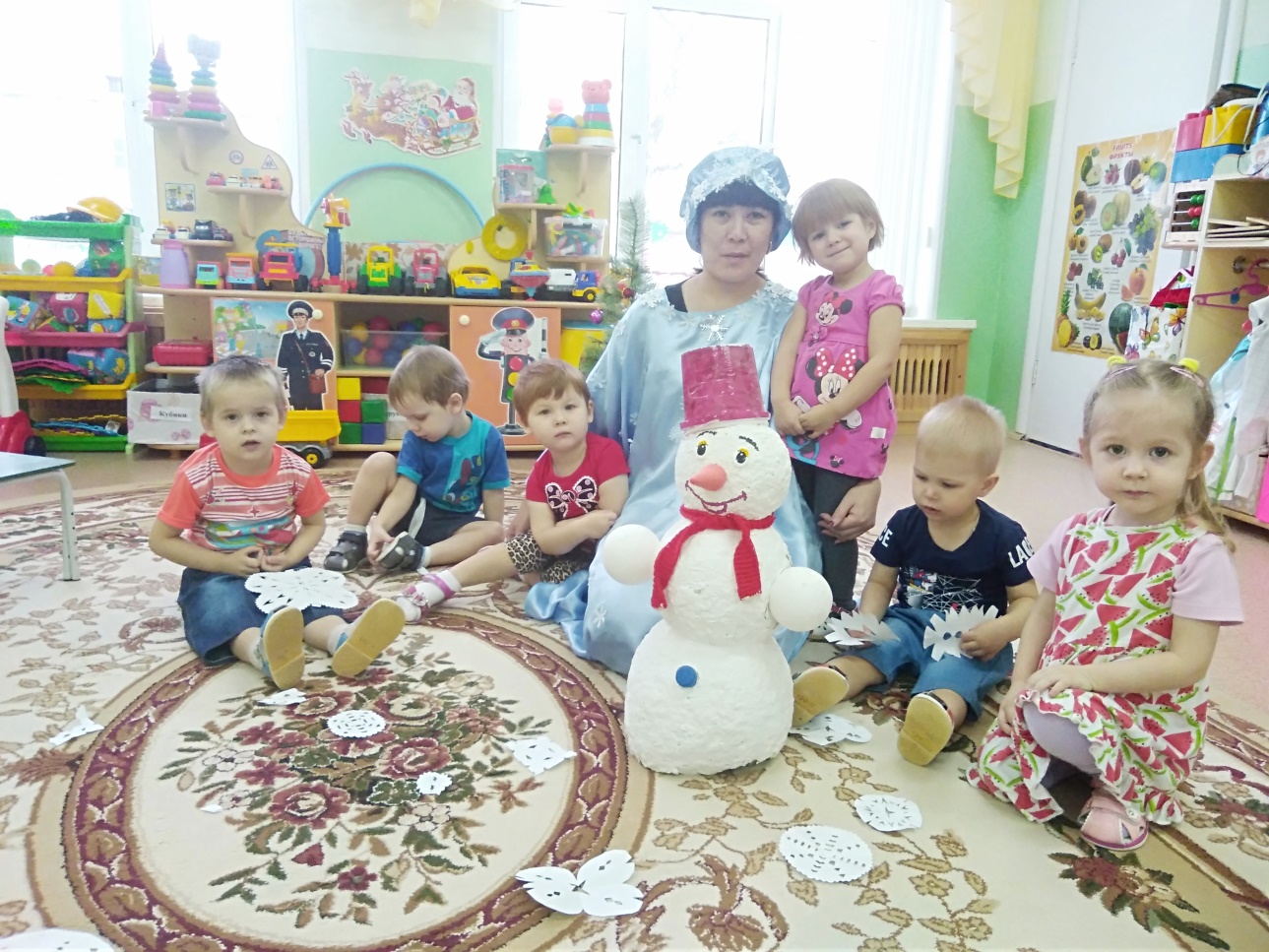 Был еще вчера обычныйТеплый солнечный денек.А сегодня непривычноЗабелел кругом снежок.Опустился он на крышу,Заблестел и на земле.Ты идешь, шагов не слышно.Тонут ножки в серебре. Е. СкобореваТихо падает снежок,То зима пришла, дружок!Мы играем, веселимся,И мороза не боимся!Е. СкобореваДети вместе с зимушкой отправляются в зимний лес. В лесу их встречают необычные приключения и различные задания. Также они видят много снега, рассматривают его, трогают и называют его свойства и признаки. 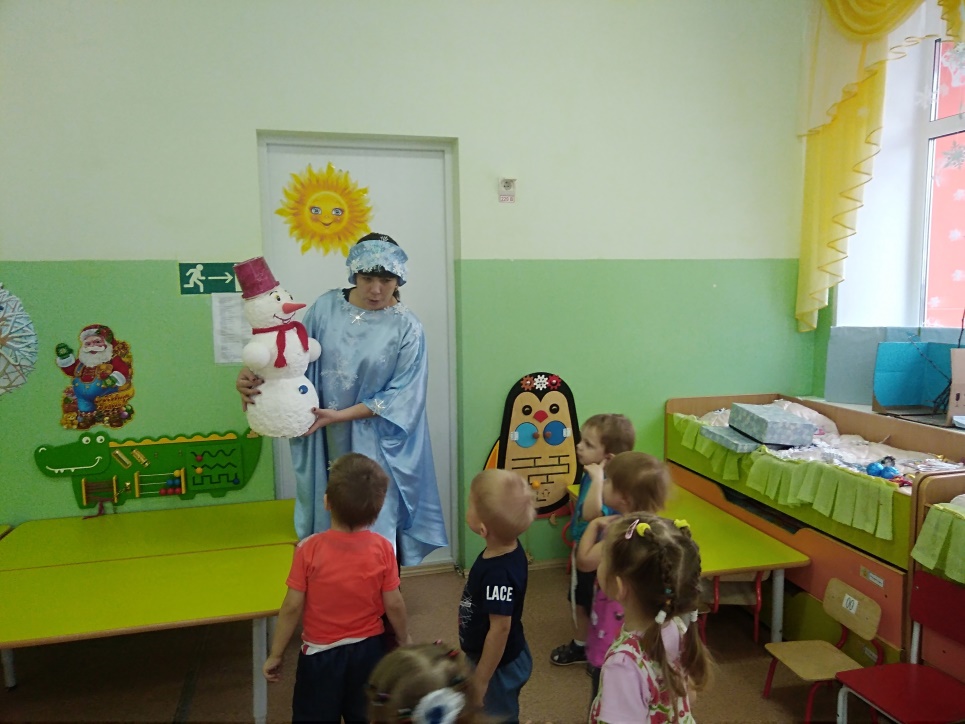 Но в лесу их ждал Снеговик с заданием. Он предложил детям  поиграть в музыкальную игру «Наши дети сели в санки».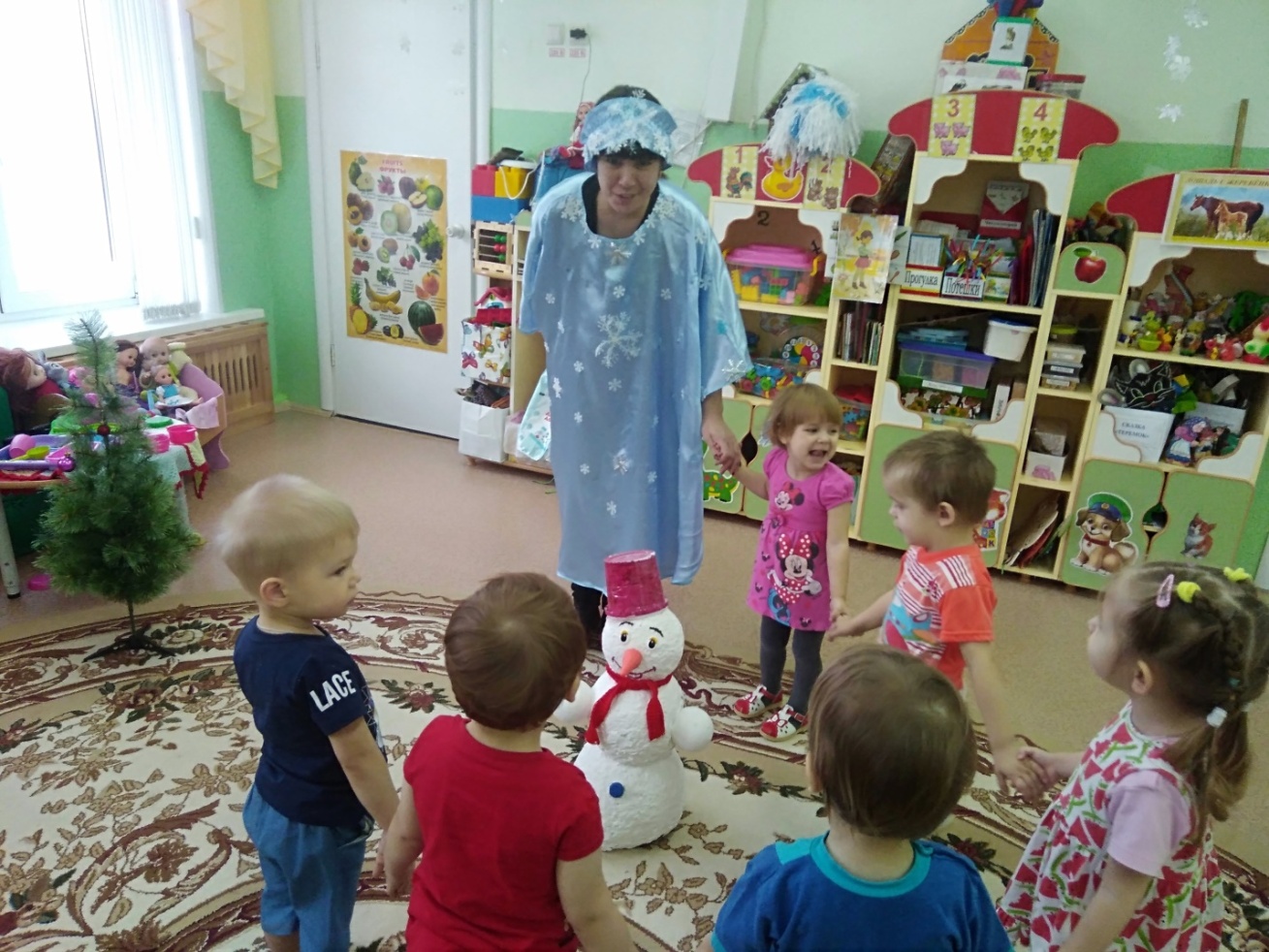     Сначала Снеговик проверил, какие дети внимательные и как много знают о зиме. Поиграли в игру «Доскажи словечко», а затем дети потанцевали со снежинками. 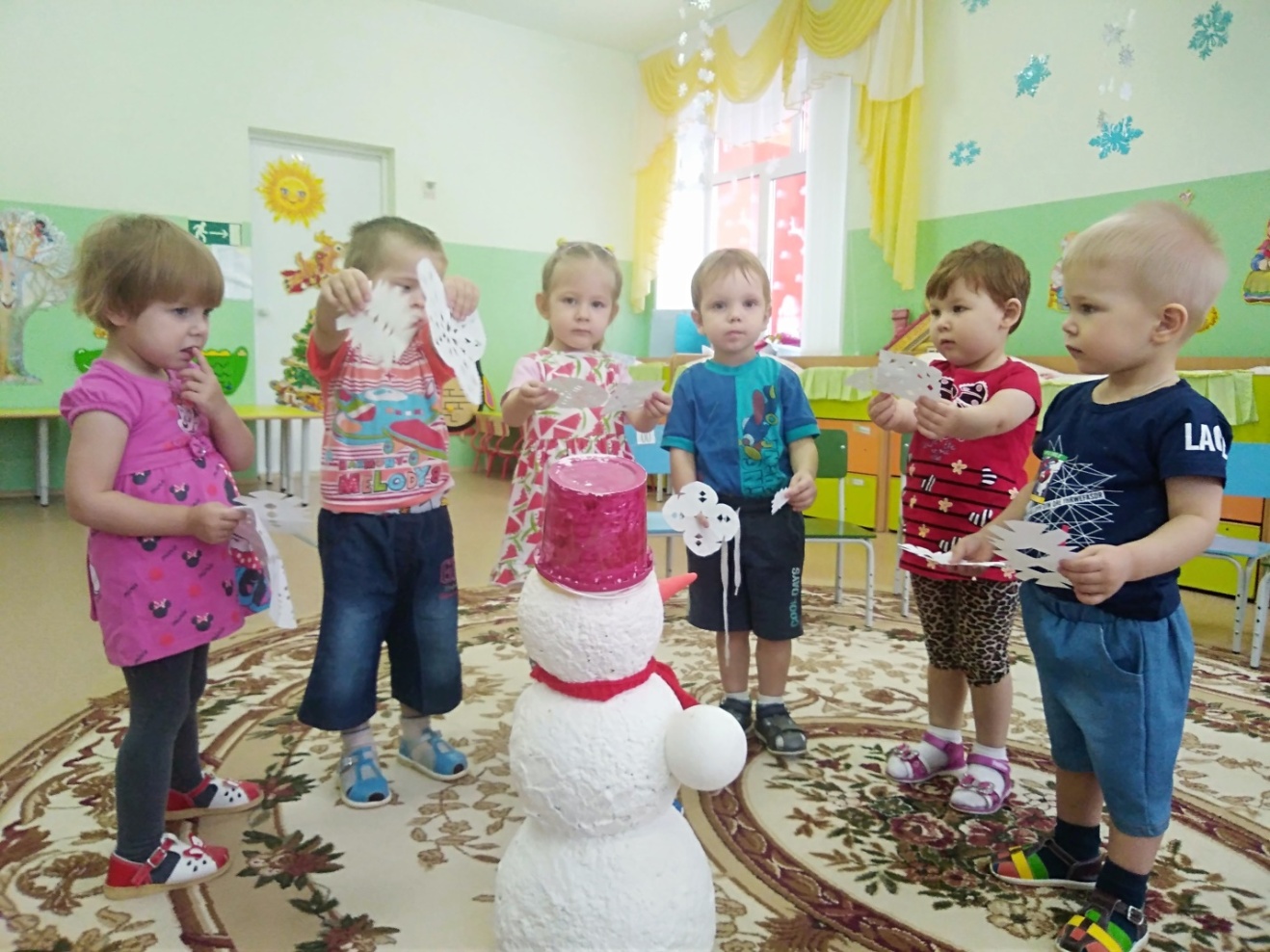 Также поиграли в игру-потешку «Слепим мы сейчас снежок» и поиграли со Снеговиком в снежки.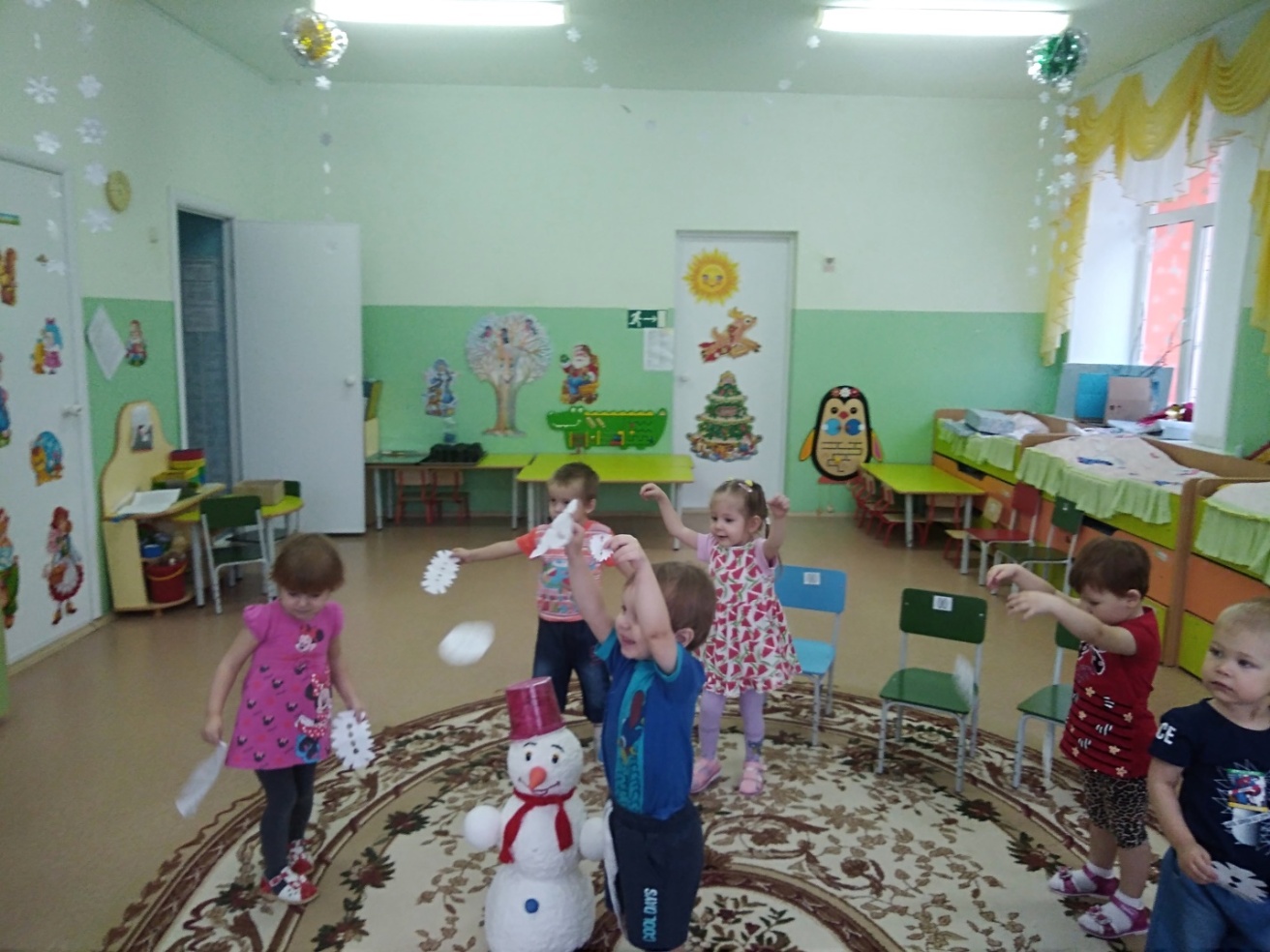      Снеговик показал детям много снежинок и предложил найти из них одинаковые      Поиграли в подвижную игру «Снежная карусель».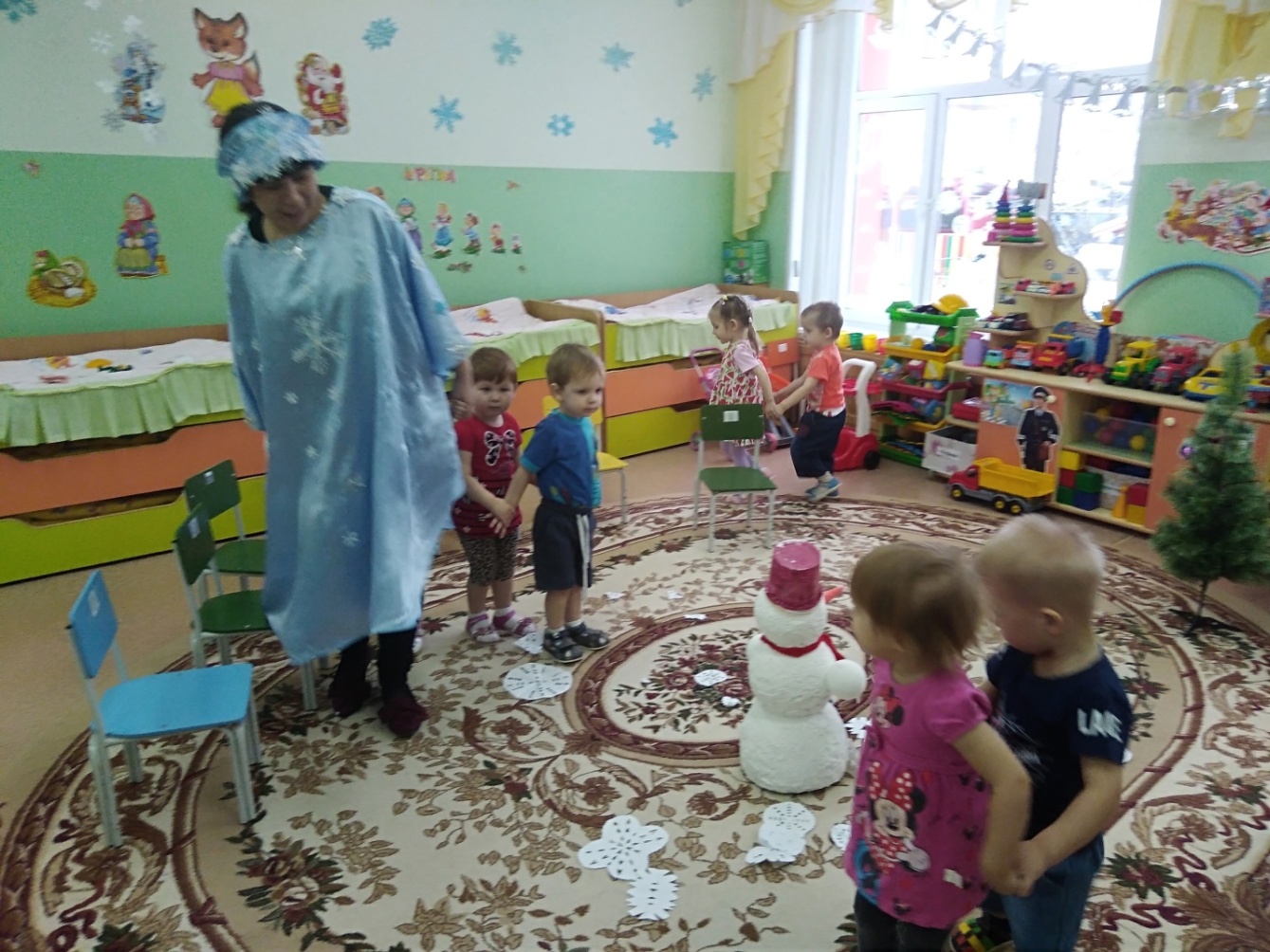 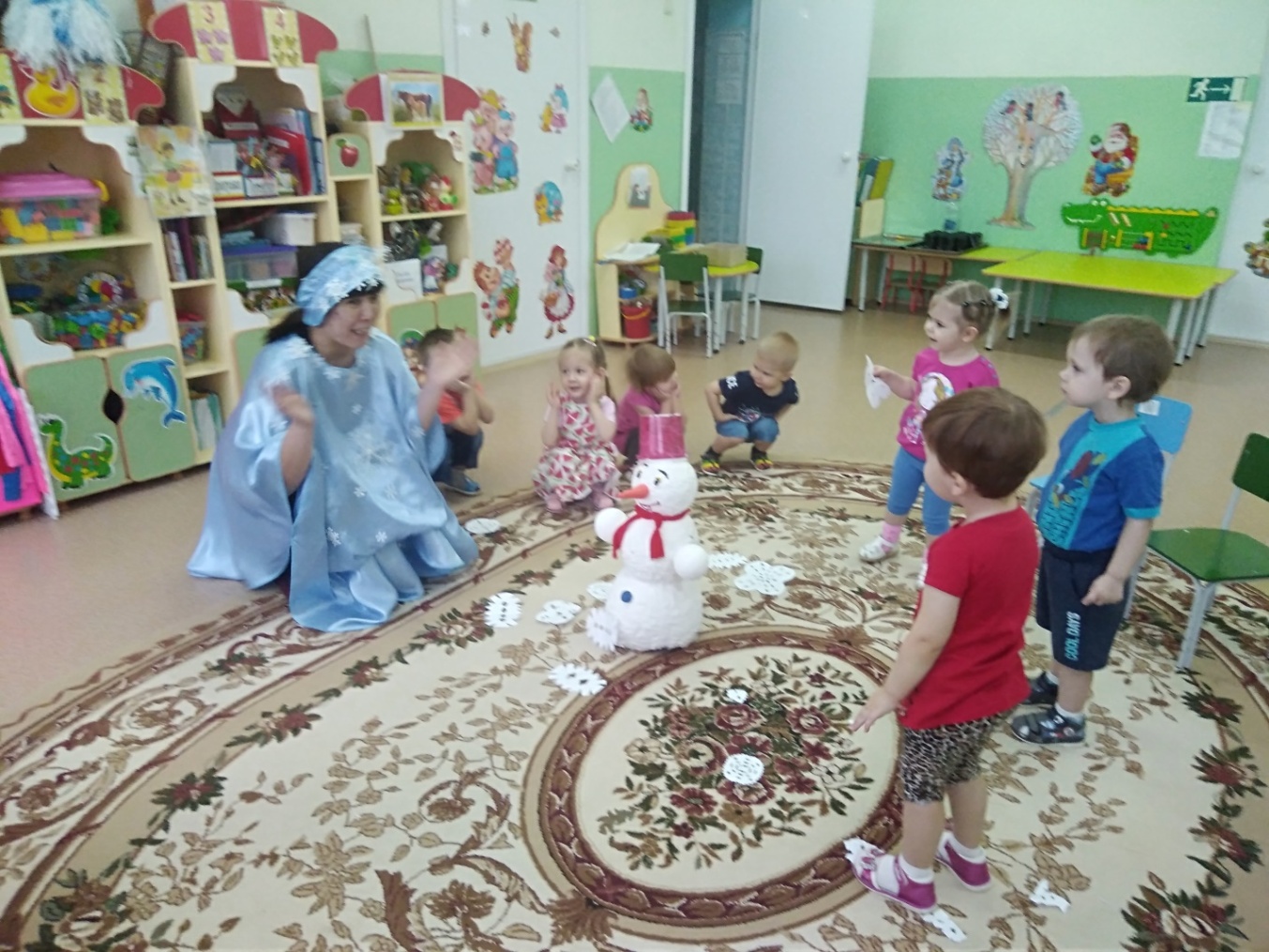 Снеговику стало весело, он нашел много друзей и в память об этом дне детисделали аппликацию из салфеток «Снеговики».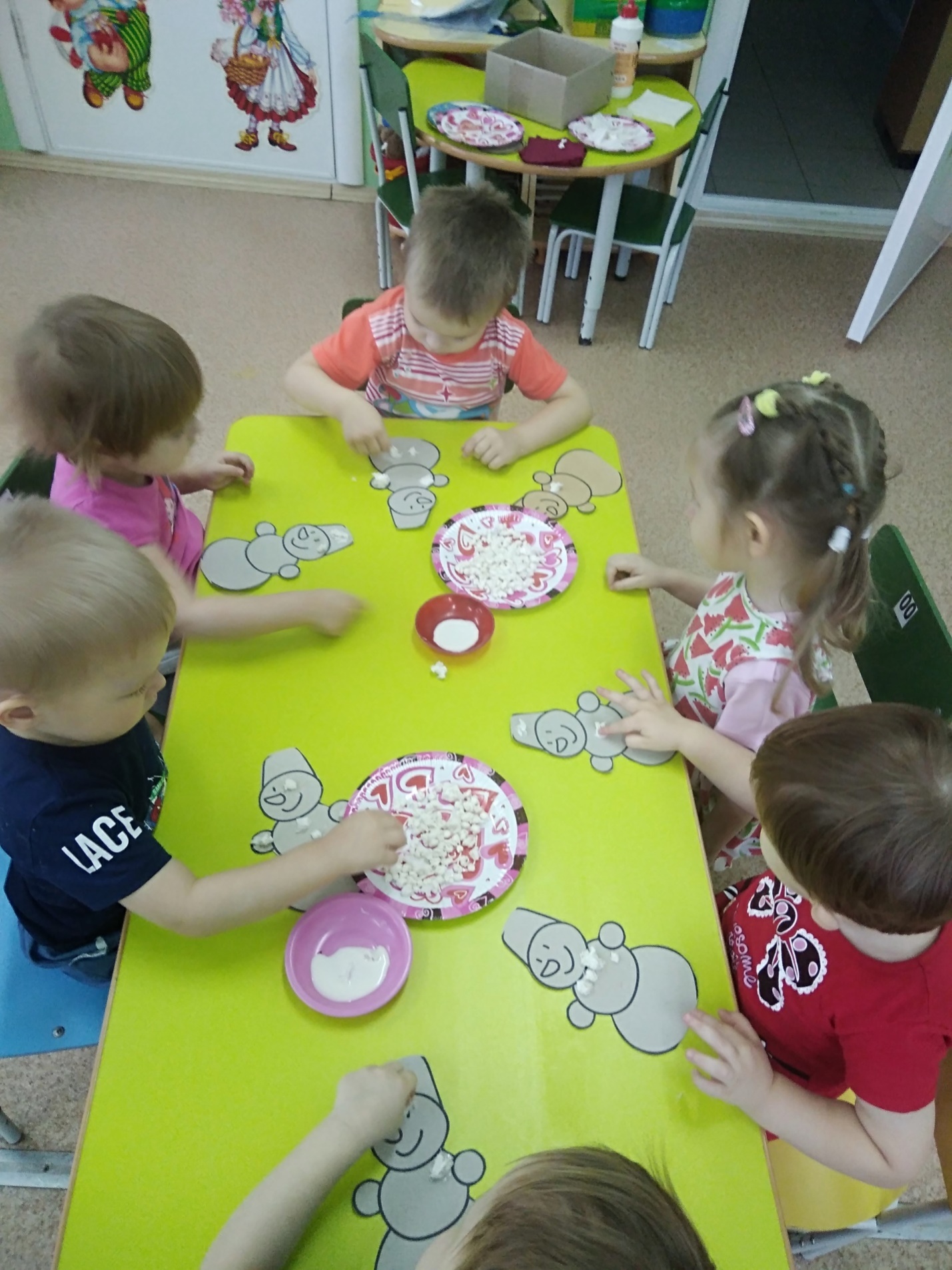 С подарками, с хорошим настроением снеговик и зима отправились домой в лес. А у детей от гостей остались чувства радости, добра, веселья.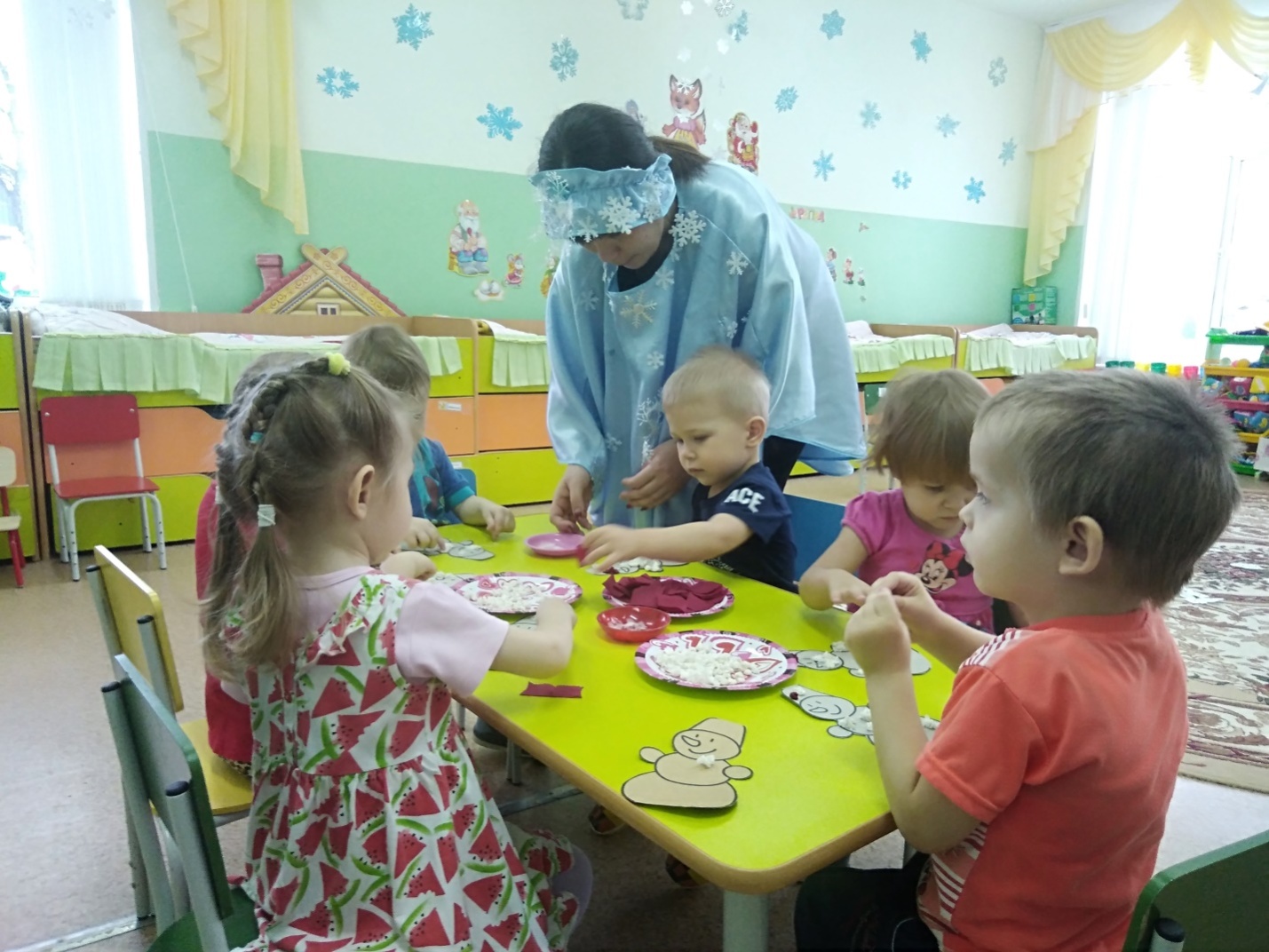 Вот так интересно, радостно, познавательно прошёл первый день зимы в детском саду в первой младшей группе.Воспитатель: Тайщикова К.Д.